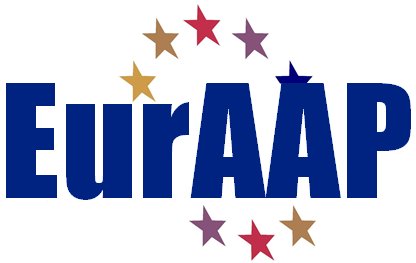 NOMINATION FORM FOR THE 2022 EurAAP AWARDSAWARD FOR WHICH THE NOMINATION IS MADEPlease select one of the followingEurAAP Antenna AwardEurAAP Propagation AwardNOMINEEName of Nominee: 	Professional Affiliation and Title: 	Address:
E-mail:	Education (Institution, location, degree, and year received)
Description of current activities:
Achievement pertinent for the Award and justification of its relevance:
Proposed citation:
NOMINATORName: 	Professional Affiliation and Title: 	Address:E-mail:	Relationship to the Nominee:
Endorsers Names and Addresses, Emails:Note: the entire nomination form, with the exception of endorsement letters, should not exceed five pages in length (minimum 10 point font size). Please complete and send the form as PDF to: EurAAPAward@euraap.orgEndorsement letters may accompany the nomination or be sent separately.The nominator is responsible for submitting all the materials.